The Uniting Church in AustraliaNew South Wales & ACT Synod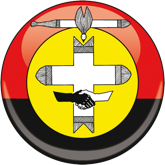 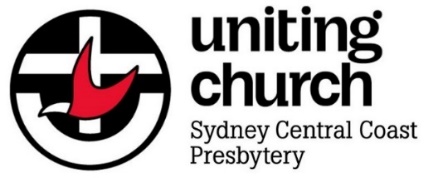 이스트우드 연합교회연승재 담임목사 취임예배2023년 11월 26일 오후 2시이스트우드 연합교회 교회당14-16 Lakeside Road, Eastwood NSW 2122선주민 왈루메테갈 사람들을 인정하며    	존 코트오늘, 우리는 각자가 사는 지역과 고향으로부터 출발해 이 자리, 선주민 왈루메테갈 사람들의 땅에 모였습니다. 우리는 그분들이 모든 역사가 기록되기 전부터 이 땅의 주인임을 인정합니다.우리는 하나님께서 호주 선주민들의 땅 위에서 그들을 양육하고 함께 하셨음을 인정합니다. 호주 선주민들에게 우리가 모인 이 자리의 관리자이며 보호인으로서 존경을 표합니다. 우리는 이 땅 이 식민지가 되기 훨씬 이전부터 이미 호주 선주민들이 창조의 하나님을 만났다는 것을 인정합니다. 성령께서 이미 이 땅에 계셨으며 선주민들의 법, 관습 그리고 예식을 통하여 하나님을 그 들에게 계시하셨습니다.우리 모두는 예수 그리스도 안에서 완전하게 계시된 동일한 사랑 과 은혜가 선주민들과 함께 있으며 그들에게 하나님과 동행하는 길에 대한 특정한 통찰력 역시 주어졌다는 것을 인정합니다. 따라서, 우리는 예수 그리스도의 복음에서 드러난 화해하시는 하나님으로 인해 기뻐합니다.예배로의 부름    	존 코트오늘 이 자리에 함께 하신 여러분들을 진심으로 환영합니다. 다같이 예배 드리겠습니다.예배를 인도하는 분들과 노회 회원들은 회중들이 찬양을 부르는 동안 예배당 안으로 들어간다.찬양: 거룩, 거룩, 거룩 자리에 앉습니다.환영의 인사말    	키스 가너 목사노회장은 다음과 같이 말한다.시드니 센트럴 코스트 노회는 연승재 목사님을 이스트우드 연합교회의 말씀과 성례전 사역을 위해 취임하도록 결의하였습니다. 연 목사님, 우리는 하나님께서 교회의 음성을 통해 목사님을 이 교회와 노회에서 예수 그리스도를 섬기도록 부르셨음에 기뻐합니다. 저는 이 기쁜 예배에 참석하신 여러분을 진심으로 환영하며 하나님의 이름으로 축복합니다. 주 예수 그리스도의 은혜와 하나님의 사랑과 성령의 교통하심이 여러분과 항상 함께 하십니다.  							고린도후서 13:14다같이: 노회장님께도 함께 하십니다. 찬양: 그들이 하나가 되기를 자리에 앉습니다.참회의 기도    	로나 마틴 목사노회 목사는 다음과 같이 말한다.하나님께서는 세례를 통해 우리가 이 세상에서 예수 그리스도의 증인으로 살며 그의 사역에 동참해야 한다고 말씀하시고 이를 위해 성령의 은사를 주셨습니다. 그러나 우리는 그리스도의 제자로 항상 살지 못했습니다. 그러므로 우리의 죄를 고백합니다. 우리는 세례에 합당한 삶을 살지 못했습니다. 주여, 자비를 베풀어 주시옵소서.
다같이: 주여, 자비를 베풀어 주시옵소서. 우리는 새로운 세상에 대한 주님의 비전을 보지 못했습니다. 주님, 자비를 베풀어 주시옵소서.
다같이: 주님, 자비를 베풀어 주시옵소서. 우리는 이웃들의 고통에 무관심하였습니다. 주여, 자비를 베풀어 주시옵소서.
다같이: 주여, 자비를 베풀어 주시옵소서. 주님의 자비로 우리를 용서하시고 회복시켜 주셔서 우리가 그리스도의 사역에 동참하게 하옵소서. 우리가 평생 주님만을 기쁨으로 섬기게 하옵소서. 다같이: 아멘. 참회의 기도    	로나 마틴 목사곧 하나님께서 그리스도 안에 계시사 세상을 자기와 화목하게 하시며 그들의 죄를 그들에게 돌리지 아니하시고 화목하게 하는 말씀을 우리에게 부탁하셨느니라. 		고린도후서 5:19여기 우리에게 주시는 그리스도 은혜의 말씀입니다. ‘우리들의 죄가 사함을 받았느니라’					마가복음 2:5다같이: 하나님, 감사합니다.세례를 통한 십자가의 표징이 우리에게 있습니다. 세례를 기억하고 감사함으로 나아갑시다.다같이: 우리는 그리스도의 몸인 교회의 성도로서 		세례받은 거듭난 자가 되어		그리스도의 이름으로 서로를 섬기며 살아가겠습니다.자리에서 일어나서 다같이 신앙고백 합니다.니케아 신조우리는 하늘과 땅 	그리고 모든 보이는 것과 	보이지 않는 것을 지으신 한 분, 	전능하신 아버지 하나님을 믿습니다.우리는 또한 하나님의 독생자이신 한 분, 	주 예수 그리스도를 믿습니다. 	그는 영원 전에 성부에게서 태어난, 	신 중의 신이며 빛 중의 빛이고, 	참 신 중의 참 신으로서, 	창조되지 않고 출생되었으며,	성부와 동일한 본질을 가지신 분입니다. 	모든 것이 그로 말미암아 창조되었습니다.그는 우리를 위하여, 우리 구원을 위하여 하늘에서 내려와, 	성령의 능력과 동정녀 마리아를 통해 육신을 입어 사람이 되셨습니다.그는 우리를 위하여 본디오 빌라도가 다스릴 때에 	십자가에 못박혔습니다. 	그는 고난을 받고 장사되었으며, 	성경대로 사흘 만에 부활하시고, 	하늘에 오르사 아버지의 우편에 앉으셨습니다. 	그는 산 자와 죽은 자를 심판하러 영광 중에 다시 오실 것이며, 	그의 나라는 끝이 없을 것입니다.우리는 또한 성부와 성자에게서 나온, 	생명을 주시는 주, 성령님을 믿습니다. 	그는 성부와 성자와 함께 예배와 영광을 받으시며, 	선지자를 통해 말씀하셨습니다. 	우리는 하나의 거룩하고 사도적인 공교회를 믿습니다. 	우리는 죄를 용서하시는 하나의 세례를 믿으며, 	죽은 자의 부활과 내세의 삶을 기다립니다. 아멘.자리에 앉습니다.성경 봉독 1    에스겔 34:11-16 (현대인의 성경)	몰링 춘11 “나 주 여호와가 말한다. 내가 내 양을 찾아 돌볼 것이다. 12 목자가 흩어진 양을 찾듯이 내가 내 양을 찾을 것이며 흐리고 어둡던 날에 흩어졌던 모든 곳에서 내 양을 건져내겠다. 13 내가 내 양들을 외국 땅에서 끌어내고 모아서 본토로 데려가 이스라엘 산과 골짜기와 그 땅 모든 거주지에서 먹일 것이다. 14 내가 그들을 좋은 꼴로 먹일 것이니 이스라엘의 높은 산이 목초지가 될 것이다. 거기서 그들이 좋은 초지에 누울 것이며 이스라엘의 산에서 풍성한 꼴을 먹을 것이다. 15 나 주 여호와가 말한다. 내가 내 양의 목자가 되어 그들이 쉴 곳을 마련해 주겠다. 16 나는 잃어버린 자를 찾고 방황하는 자를 돌아오게 하며 상처 입은 자를 싸매 주고 약한 자를 강하게 하며 살지고 강한 자는 멸하여 심판할 것이다.성경 봉독 2    에베소서 1:15-23 (현대인의 성경)	소피 에딩튼15 나는 여러분이 주 예수님을 잘 믿고 모든 성도를 사랑한다는 말을 듣고 16 기도할 때마다 여러분을 생각하며 항상 하나님께 감사하고 있습니다. 17 나는 우리 주 예수 그리스도의 하나님, 영광의 아버지께서 여러분에게 지혜와 계시의 성령을 주셔서 하나님을 더욱 잘 알게 해 주시고 18 여러분의 마음의 눈을 밝히셔서 부르심을 받은 여러분의 희망이 무엇이며 성도들이 하늘 나라에서 받게 될 영광스러운 축복이 얼마나 풍성한가를 알게 해 주시고 19 또 믿는 우리 속에서 강한 능력으로 역사하시는 하나님의 권능이 얼마나 큰가를 알게 하시기를 기도합니다. 20 하나님께서는 그 크신 능력으로 그리스도를 죽은 사람들 가운데서 다시 살리시고 하늘 나라에서 자기 오른편에 앉게 하셨습니다. 21 그뿐만 아니라 그리스도를 모든 통치자와 권세와 능력과 지배권과 또 이 세상이나 오는 세상의 모든 이름 위에 뛰어나게 하셨습니다. 22 그리고 하나님은 모든 것을 그리스도의 발 아래 복종하게 하시고 그분을 만물 위에 교회의 머리로 삼으셨습니다. 23 교회는 그리스도의 몸이며 어디서나 모든 것을 넘치도록 채워 주시는 분이 계신 곳입니다.봉독자: 이것은 주님의 말씀입니다.다같이: 주님 감사합니다.설교	로빈 하비찬양: 은혜 (손경민)내가 누려왔던 모든 것들이 내가 지나왔던 모든 시간이내가 걸어왔던 모든 순간이당연한 것 아니라 은혜였소아침 해가 뜨고 저녁의 노을 봄의 꽃 향기와 가을의 열매변하는 계절의 모든 순간이 당연한 것 아니라 은혜였소모든 것이 은혜 은혜 은혜 한 없는 은혜내 삶에 당연한 건 하나도 없었던 것을모든 것이 은혜 은혜였소내가 이 땅에 태어나 사는 것 어린 아이 시절과 지금까지숨을 쉬며 살며 꿈을 꾸는 삶 당연한 것 아니라 은혜였소내가 하나님의 자녀로 살며 오늘 찬양하고 예배하는 삶복음을 전할 수 있는 축복이 당연한 것 아니라 은혜였소모든 것이 은혜 은혜 은혜 한 없는 은혜내 삶에 당연한 건 하나도 없었던 것을모든 것이 은혜 은혜였소목사 소개	닉 콜 목사부노회장이 취임하는 목사와 함께 서서 말합니다.노회장님, 저는 이스트우드 연합교회의 담임목사로 취임하는 연승재 목사를 정식으로 소개합니다.부노회장은 자리로 돌아갑니다.취임목사 문답노회장이 취임하는 목사를 향해 말합니다.그리스도 안에서 형제된 연승재 목사님, 목사님께서는 이스트우드 연합교회와 더 많은 교회를 섬길종이요, 목자이며, 목회자로 부름을 받았습니다.
목사님이 할 일은 예수 그리스도의 복음을 전하고, 모든 사람에게 하나님의 자비를 확신시키며, 세례를 베풀고, 주의 만찬을 거행하고,목사님이 부름받은 더 넓은 지역 사회에 사랑과 선행으로 다가가고,하나님께서 맡기신 이들을 말과 모범으로 가르치고, 감화시키며, 격려하는 것입니다. 목사님은 그리스도를 모범으로 삼아, 예배 안에서 하나님의 백성들을 인도하고 이끌 것이며, 이 지역 공동체를 위해 교회가 새로운 역할을 해야 할 때하나님의 영에 주의 깊게 귀를 기울이고 응답하며, 그리스도의 공동체를 세우고, 하나님께서 부르시는 사람들에게 사랑과 격려로 다가갈 것입니다.이렇게 숭고한 임무에 따라 우리는 목사님이
목사 안수식에서 고백한 신앙과 복종의 선언을 재확인하고, 하나님의 은혜로 이 교회에서 목회할 뜻을
분명히 하려고 합니다. 목사님은 예수 그리스도를 주로 고백하십니까? 예, 고백합니다. 목사님은 호주연합교회의 연합기초서에 기록된 대로 사도신경과 니케아 신경에서 고백하며 신구약 성경에서 증거하고 있는 거룩한 공교회와 사도적 교회의 믿음과 하나됨을 받아들 이십니까? 예, 받아들입니다. 목사님은 호주연합교회의 지도와 시드니 센트럴 코스트 노회의 감독을 받아 들이시겠습니까? 예. 목사님은 연합교회의 선주민 기독교인 연합회와 호주연합교회 사이에 맺은 언약을 확인하고 헌신하며, 호주 선주민들과 (1788년 1월 26일 이후 호주로 이주한) 모든 이들을 섬기시겠습니까? 예. 목사님은 본 노회와 호주연합교회의 다른 기관들의 활동에 참여하며 더 큰 교회로의 삶과 증거에 함께 하시겠습니까? 예, 그렇게 하겠습니다. 노회장은 교회의 대표들을 앞으로 나오도록 초대합니다.목사가 목회적으로 섬기게 될 교회의 여러 성도들을 대표하는 9명이 앞으로 나옵니다. 각각 성경책 (영어, 중국어, 한국어), 세례와 섬김을 뜻하는 물과 수건, 성찬용 빵, 성찬잔과 성찬 포도주스가 담긴 병, 치유와 심방을 뜻하는 올리브유가 담긴 그릇, 교회명부, 그리고 이스트우드 교회를 상징하는 물품을 가지고 나옵니다.연희서가 말합니다.우리는 하나님의 백성이자 이 공동체의 일원으로서, 성경, 물, 빵, 포도주 및 기타 상징물을 목사님이 안수받고 부르심을 받은 사역의 표징으로 가지고 왔습니다.제이슨 마스터스가 말합니다. 우리는 이스트우드 연합교회를 대표하여 왔습니다. 목사님에게 맡겨진 사람들을 돌보는 것은 당신의 의무입니다.목사는 성경을 펴서 강단이나 설교단에 놓는다. 물이 담긴 병을 가져다가 세례반에 물을 붓습니다. 빵과 잔을 성찬대 위에 놓고, 다른 모든 물건들도 성찬식 탁자 위에 놓습니다. 대표자들은 각자의 자리로 돌아간다. 취임하는 목사의 동료 목사인 테니슨 챈 목사, 황 기덕 목사, 매리언 글레드힐 목사가 앞으로 나옵니다. 노회장을 그들을 소개합니다.동료 목사들은 이렇게 말합니다.연승재 목사님, 이스트우드 연합교회에 오신 것을 환영합니다.우리는 하나님께서 부르시는 이 사역에 함께 동참할 때, 그리스도의 더 넓은 사역 가운데 이 교회의 사람들이 함께 할 때,목사님께 우리의 우정과 지원을 표합니다.취임하는 목사와 사역팀의 동료들에게 노회장은 다음과 같이 말합니다.연승재 목사님, 테니슨 목사님, 황기덕 목사님, 매리언 목사님,여러분은 이 교회에서 함께 일하도록 하나님의 부르심을 받았습니다.그리스도에 대한 믿음과 순종으로 동역하겠다고 약속 하시겠습니까? 사랑 안에서 서로를 지지하고, 성령의 조화를 통해 그리스도를 위한 공동의 사역에서 하나님의 백성들에게 영감을 줄 것을 약속 하시겠습니까? 우리는 하나님의 은혜로 그렇게 할 것입니다.취임기도 취임하는 목사는 무릎을 꿇고 노회장이 기도합니다.전능하신 하나님,하나님께서는 어느 시대에나 하나님이 택한 종들을 통하여 저희에게 말씀을 주시고 또 인도하셨습니다.연승재 목사님을 부르셔서 주님을 섬기게 하시니 감사합니다. 그에게 성령을 베푸사 충만하게 하시고 목회에 은혜를 베풀어 주옵소서. 그에게 예수 그리스도와 같은 마음을 갖게 하시며 신실한 제자가 되며 양무리의 모범이 되며 세상에 진실한 증인이 되며 예수 그리스도의 충성된 제자가 되게 하옵소서. 우리 주 예수 그리스도의 이름을 기도합니다. 아멘.아론의 축복기도여호와는 네게 복을 주시고 너를 지키시기를 원하며 여호와는 그의 얼굴을 네게 비추사 은혜 베푸시기를 원하며 여호와는 그 얼굴을 네게로 향하여 드사 평강 주시기를 원하노라 							민수기 6:24-26 취임 선언목사는 일어서서 사람들을 향한다.노회장은 다음과 같이 말합니다.교회의 머리 되시며 존귀하신 예수 그리스도의 이름과 시드니 센트럴 코스트 노회의 권위로 이제 연승재 목사가 이스트우드 연합교회의 담임목사로 취임한 것을 선언합니다. 사람들은 박수를 보낸다.영광송: 만복의 근원 하나님 만복의 근원 하나님 온 백성 찬송 드리고 저 천사여 찬송하세 찬송 성부 성자 성령 								토마스 켄자리에 앉습니다. 응답노회장은 다음과 같이 말한다.그리스도 안에서 형제 자매된 성도 여러분,
교회는 여러분들에게 예수 그리스도를
구원자와 주님으로 시인하며 기독교 신앙을 고백하고 교회의 치리를 받아들이며 사역에 동참할 것을 선언합니다. 노회노회장이 노회원들을 일어서게 하고, 다음과 같이 말합니다.여러분들은 우리 노회의 목사가 된 연승재 목사님이 사역을 잘 감당하도록 도와주시겠습니까? 예, 그리스도의 사랑으로 그렇게 하겠습니다. 노회원들은 새롭게 임직한 목사와 인사하고 자리에 앉습니다.회중 교회의회 회장 엠마 저비스는 앞으로 나와 회중이 일어서도록 하고, 새롭게 취임한 목사에게 다음과 같이 말합니다. 연승재 목사님, 저는 이스트우드 연합교회에 담임목사로 취임하신 목사님을 진심으로 환영합니다. 여기 복음 안에서 목사님과 동역할 교회 성도들을 소개합니다. 목사님의 기도 안에 우리 성도들을 의탁하며 이스트우드 교회의 교우들을 대표하여 인사 드립니다. 노회장이 나와 인도합니다.  여러분은 공예배에 참석하며 여러분이 하실 수 있는 하나님의 일에 헌신하며, 여러분의 자리에서 말과 행실로  그리스도의 증인을 만드는 일에 힘쓰시겠습니까? 회중: 예, 주님의 도우심으로 그렇게 하겠습니다. 여러분은 연승재 목사님을 여러분의 목회자와 지도자로 존중하며 그의 설교를 통해 하나님의 말씀을 듣고, 여러분의 집에 기꺼이 초대하며, 그의 생활의 필요를 공급하고 여러분의 사랑과 기도 가운데 항상 도우시겠습니까? 회중: 예, 주님의 도우심으로 그렇게 하겠습니다. 자리에 앉습니다. 교회의회노회장은 목사와 장로, 교회의원을 일어서도록 합니다.연승재 목사님, 여기 이스트우드 연합교회 교회의회 의원들이 있습니다. 목사님은 그리스도의 몸된 교회를 세우는 데 여기 있는 분들과 일하도록 부르심을 받았습니다. 연승재 목사님, 그리고 교회의회 의원 여러분, 여러분은 이 땅에서 하나님의 백성을 그리스도의 더 큰 사명으로 인도하는데 서로 신뢰하며 조화를 이루어 섬기시겠습니까? 교회의원: 그렇게 하겠습니다. 주님은 우리를 도우시는 분입니다. 자리에 앉습니다. 다른 교회와 믿음의 동역자들 노회장은 참석한 다른 교회의 목사님들과 교회 대표들을 환영하고 소개하며, 취임하는 목사와 인사를 나누도록 초대합니다.축사	박명화 목사취임목사 인사말 새로 취임한 목사가 간략하게 인사말을 전한다.중보 기도 	이안 로렌스, 연준아이안 로렌스는 연승재 목사와 가족을 위해 기도하고, 연준아는 교회와 세상을 위해서 기도한다.이제 주님께서 우리에게 가르쳐 주신 기도로 하나님께 기도합니다.하늘에 계신 우리 아버지,아버지의 이름을 거룩하게 하시며아버지의 나라가 오게 하시며,아버지의 뜻이 하늘에서와 같이 땅에서도 이루어지게 하소서.오늘 우리에게 일용할 양식을 주시고,우리가 우리에게 잘못한 사람을 용서하여 준 것같이우리 죄를 용서하여 주시고우리를 시험에 빠지지 않게 하시고 악에서 구하소서.나라와 권능과 영광이 영원히 아버지의 것입니다. 아멘.봉헌 헌금은 본 노회 목회자 후보생들의 교육과 훈련을 위해 사용됩니다. 찬양: 예수 안에 소망 있네예수 안에 소망 있네 내 빛과 힘 나의 노래 
환란 중에 도우시는 주 나의 견고한 반석 
크신 사랑 크신 평화 두렴에서 날 건지네 
내 위로자 내 모든 것 주 사랑 안에 서리라 

완전하신 하나님이 우리와 같이 되셨네 
주 사랑과 그 공의로 세상을 구원하셨네 
십자가에 주 달리사 그 진노를 거두셨네 
내 모든 죄 담당하신 주 은혜 안에 살리라 

죽임 당한 세상의 빛 어둠 속에 누이셨네 
영광스런 그의 날에 무덤에서 부활했네 
승리하신 우리 주님 원수들을 물리쳤네 
나 주의 것 주 나의 것 주 보혈 안에 살리라 주 예수의 능력으로 내 속에 두려움 없네 
우리 사는 모든 순간 주께서 다스리시네 
어느 것도 주 손에서 우릴 빼앗지 못하리라 
주 오실 날 기다리며 주 능력 안에 서리라축도 	연승재 목사주 안에 형제요 자매된 여러분, 주님의 평강 가운데 세상으로 나아가십시오. 담대하십시오. 선한 것을 붙잡고 누구에게도 악을 악으로 갚지 마십시오. 연약한 심령을 강하게 붙들어주고,
약자들과 고통 당하는 이들을 도와주십시오.
모든 이들을 존중하고,
주님을 사랑하고 주님을 위해 봉사하십시오.
언제나 성령의 능력 안에서 기뻐하십시오. 성부, 성자, 성령, 전능하신 하나님이여러분 심령과 일상에 늘 함께 하시길 축복하며 기도합니다.아멘.예배 후 다과가 준비되어 있습니다.참석하신 분들과 함께 교제하시면 좋겠습니다.하나님 백성들의 모임1. 거룩 거룩 거룩 전능하신 주님   이른 아침 우리 주를 찬송합니다   거룩 거룩 거룩 자비하신 주님   성 삼위일체 우리 주로다2. 거룩 거룩 거룩 주의 보좌 앞에   모든 성도 면류관을 벗어드리네   천군 천사 모두 주께 굴복하니   영원히 위에 계신 주로다3. 거룩 거룩 거룩 전능하신 주님   천지만물 모두 주를 찬송합니다   거룩 거룩 거룩 전능하신 주님   성 삼위일체 우리 주로다 아멘레지날드 헤버1. 너희 모두가 하나되기를어디에서나 하나이길너희들은 영원한 가족외롭지 않네 하나될 때.2. 내게로 와서 용서함 받고사랑을 담은 내 손을 보네나의 선함을 감추지 말고하나님 은혜 신뢰하길.3. 열 두 제자는 예수와 같이하나되도록 사랑하도록주의 교회 다같이 모여성령의 능력 전하리라.4. 너희 모두가 하나되기를연합하여 살아가길서로 다름을 인정하고서이 여정을 이어 가길.말씀 예전취임 예식 하나님 백성들의 파송예배 위원선주민 왈루메테갈 사람들을 인정하며, 예배로의 부름:예배 집례:기도:설교:성경봉독:노회를 대표하여 목사소개:목회와 선교를 상징하는 물품 전달:이스트우드 연합교회 목회팀:교회대표 인사말:중보 기도:축도:중국어 번역:예식서 제작사진:예배 음악:축사:존 코트, 이스트우드 연합교회키스 가너 목사, 노회장로나 마틴, 목회자 웰빙을 위한 노회 목사 (임시)로빈 하비, 노회 서기, 보로니아 파크 연합교회 장로, 재정담당, 평신도 설교자몰링 춘, 이스트우드 연합교회소피 에딩튼, 이스트우드 연합교회닉 콜 목사, 부노회장, 마운트 콜라 연합교회 담임이스트우드 연합교회 대표: 젬 위덥 (영어성경), 벤 왕 (중국어 성경), 곽진호 (한국어 성경), 하이 니 에니 왕 (물과 수건), 엘라노 라우 (성찬용 빵), 신혜정 (성찬잔과 성찬용 포도주스), 연희서 (올리브 오일), 케리 스프링젯 (교회 성도 명단), 제이슨 마스터스 (이스트우드 교회 상징)테니슨 찬 목사, 황기덕 목사, 매리온 글레드힐 목사 엠마 저비스, 교회의회 의장이안 로렌스, 직전 노회장 , 연준아, 이스트우드 연합교회연승재 목사 저메인 얀, 이스트우드 연합교회엘라노 라우, 이스트우드 연합교회케빈 리, 보로니아 파크 연합교회에밀리 부이, 원하트 라이드 연합교회송연실, 연수아, 송지희, 이스트우드 연합교회, 이하은, 보로니아 파크 연합교회, 타쉬 홈즈, 마리아 휘네오네 푸나, 유나이팅 크리에이티브, 멜리사 홈즈, 유나이팅 박명화 목사, 호주연합교회 Korean National Conference 회장, 루라 연합교회 담임 This Order of Service for Induction of a Minister of the Word has been adapted fromThe Uniting Church in Australia Assembly Theology & Discipleship Resources &Uniting in Worship 2 CD-Rom, Uniting Church Press (2005)The Assembly of the Uniting Church in Australia.Used by permission under Copyright Licence: CCLI 500047